 Gulfjobseeker.com CV No: 982488Mobile +971505905010 / +971504753686 To get contact details of this candidatesSubmit request through Feedback Linkhttp://www.gulfjobseeker.com/feedback/submit_fb.php 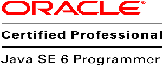 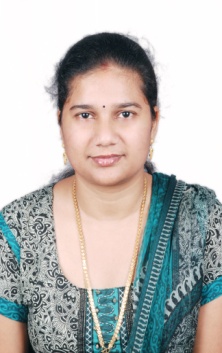 CAREER OBJECTIVE:                          To work with the organization that offers me a dynamic work environment and that provides me with the scope for continuous learning, self-expression, to deliver to the best of my potential aiming at high organizational growth and to produce considerable positive results and to serve maximum extent. To add value to your organization with the help of my adaptability and my grasping power, and to enhance my professional skill set in accordance with your organizational objectives.EDUCATIONAL QUALIFICATIONS: M.Sc. Bioinformatics (2009 – 2011), GITAM University, Vishakhapatnam with S.G.P.A: 8.7.B.Sc (Biotechnology, Biochemistry, Chemistry) (2006 – 2009) Aditya Degree College Visakhapatnam. (83%).Diploma in JAVA, at NIIT, Hyderabad. Done a certification exam, ORACLE CERTIFIED PROFESSIONAL, JAVA SE 6.Board of Intermediate Education(2004 – 2006), Bi.P.C, Sri Chaitanya Junior College, VISAKHAPATNAM  (93%).SOFTWARE PROFICIENCY:  Done a certification exam, ORACLE CERTIFIED PROFESSIONAL, JAVA SE 6Languages		: C, C++, Java & Bio java, PERL& Bio PERLDatabases		: Oracle-9iWeb Technologies	: HTMLTools			: MS Office 2007Operating systems	: Windows98/2000/XP/vista/7, LinuxBiological tool s	: Hyperchem, Rasmol, SPDBV, Argus lab, Chemstart, ClustalW                        	               VEGA, BioEditNIIT Project: Title                            :  SKY HIGH INSTITUTE OF MANAGEMENTSoftware                     :  Netbeans IDE 6.5,Sun Java,JDK1.6Operating system        : Windows XP Professional Description                 : The management of the SKY HIGH came up with a solution in which they will provide a facility, where students can pay their fees online.A centralized database to store the course details and information on new students.For the validation of the users, a module for the authorization and authentication should be prepared.PROJECTS DONE:Search for Bacillus Anthracis Potential Drug and Vaccine Candidate By Novel Genomics Approach.Developed a  HUMAN PHYLOGENETIC DATABASE  using the concepts of Data Mining and HTML.EXTRA CIRRICULAR ACTIVITIES:Have an insight in INSILICO BIOINFORMATICS and have worked on DATA MINING and HTML.Participated in National Seminar on “EMERGING TRENDS IN BIOCHEMISTRY AND COMPUTATIONAL BIOLOGY”I was a part of the organization committee for the GITAM Foundation Day celebrationsSTRENGTHS:Presentation skills. Adaptability.Good will.Ability to learnPERSONAL DETAILS:Date of Birth			: 11-06-1987	Languages Known                  : English, Hindi, Malayalam, and Telugu.DECLARATION:           I hereby declare that above information furnished above is true to the best of my knowledge.